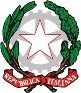 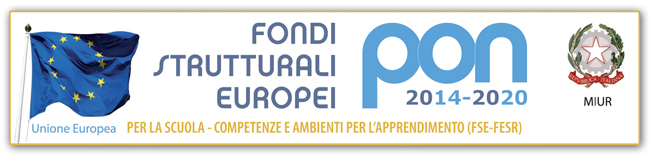 Ministero della Pubblica IstruzioneUfficio Scolastico Regionale per il LazioDIRIGENZA SCOLASTICA STATALE  VII  Circolo “MONTESSORI”Via S.M.Goretti, 41 =  00199  R O M A  Tel.: 86 20 83 92  =  Fax: 86 20 83 95c.f. 80423810581 c.m. rmee00700rmail: rmee00700r@istruzione.it pec: rmee00700r@pec.istruzione.itProt. n. 2289 V.10								Roma, 27/09/2018ALL’ALBO SCUOLAAL SITO WEB  ISTITUTOALLA COOPERATIVA SEGNI DI INTEGRAZIONE LAZIOIL DIRIGENTE SCOLASTICOVISTO il D. I. n. 44 del 1.02.2001;RIILEVATO che nel corrente anno scolastico frequenta questo Istituto un alunno con disabilità sensoriale uditiva con esigenza di assistenza alla comunicazione (sordi o ipoacusici);VISTA la determinazione della Regione Lazio n. G09903 del 2/08/2018 con cui la Regione Lazio ha proceduto ad approvare gli elenchi delle Istituzioni Scolastiche e Formative richiedenti il servizio di assistenza per alunni con disabilità sensoriale nonché le “Linee di indirizzo per la realizzazione dell’integrazione scolastica in favore degli alunni con disabilità sensoriale – anno scolastico 2018-19” (DD. N. G8104 del 26/06/2018) VISTA la nota della Regione Lazio - Direzione Regionale Formazione, Ricerca e Innovazione Scuola e Università, Diritto allo Studio prot. 0491366 del 7/08/18, con la quale si invita questa scuola a provvedere autonomamente al reperimento del personale necessario per l’assistenza alla comunicazione (sordi o ipoacusici) agli alunni con disabilità sensoriale uditiva per l’a.s. 2018/19; RITENUTO pertanto di doversi avvalere per l’erogazione del servizio dell’apporto di personale specializzato da reclutare all’esterno;VISTA. la determina prot. n 2074/V.10 con cui questa Istituzione Scolastica ha indetto un bando pubblico per la selezione di un Assistente alla Comunicazione sensoriale uditiva (sordi o ipoacustici), (periodo ottobre 2018 –giugno 2019) per n. 8 ore settimanali per un totale di 264 ore complessive, con le seguenti caratteristiche:VALUTATA l’unica domanda pervenuta entro le ore 12.00 del 14.09.2018, in busta chiusa, al VII Circolo Montessori, da parte della  signora  Gloria Cecilia  e ritenuto che la stessa risulta congrua rispetta i requisiti richiesti nel bandoDETERMINAdi stipulare un contratto di prestazione d’opera con  Segni di Integrazione Lazio  Soc. Coop. ARL sede via Val Brembana, 1 00141 Roma.La prestazione dell’attività avverrà presso l’Istituzione Scolastica, per il numero delle ore stabilite dall’Amministrazione Regionale.L’Istituzione Scolastica, a fronte dell’attività svolta, si impegna a corrispondere un compenso onnicomprensivo come da normativa vigente, pari all’ammontare del finanziamento stabilito dall’Amministrazione Regionale per un totale di € 5.068,80 onnicomprensivo (19,20 Euro l’ora) solo se le ore sono state effettivamente rese e documentate.Il Dirigente ScolasticoDott.ssa  Pia Maria NuccitelliFirma autografa sostituita a mezzo stampa ai sensi e per gli effetti dell’art. 3, c. 2 D.Lgs n. 39/93N.ProgettoSede attivitàOre settimanaliOre totali prestazioni(n. 33 settimane)Retrib. Omnicomprensiva costo orario (costo orario € 19,20 omnicomprensivo)1Assistenza alla comunicazione sensoriale – Plesso Via santa Maria Goretti 418264€ 5.068,80